RESUME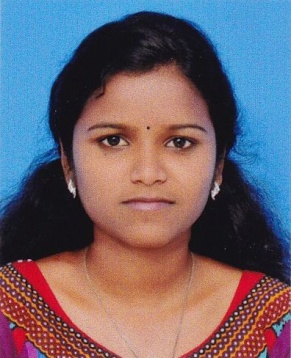 Thiru nilathu House
Dhanya junction
Chalikkavattom
Cochin,

deepumrcochin@gmmail.com
Mob : 7558056026Name					: Anju MohanName of father				: MohanAge and Date of birth			: 22, 28.01.1996Marital Status				: SingleNationality				: IndianMothertongue				: MalayalamLanguages known			: English, Hindi, MalayalamEducational Qualification	SSLC   - Govt HS , Pooyappally, Kollam+2      - SMHSS, Kottara, kollamBSc Nursing, Bishop Benziger College of Nursing, Kollam (4 year),